Napotki za pravilno higieno rok in kašljanja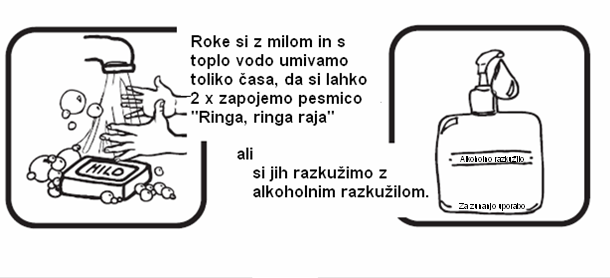 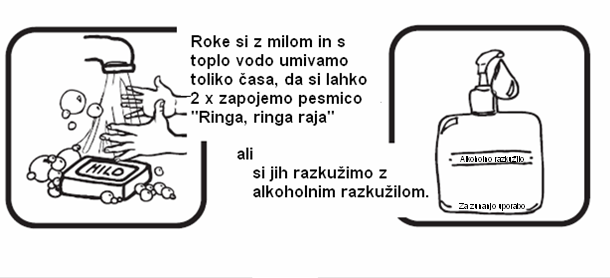 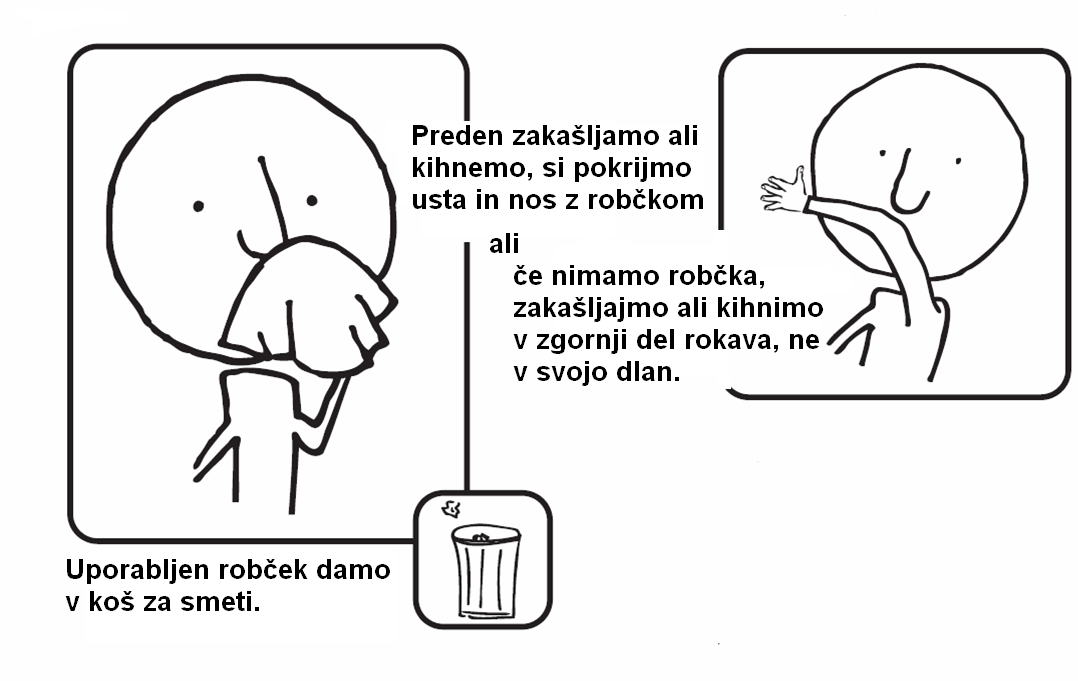 